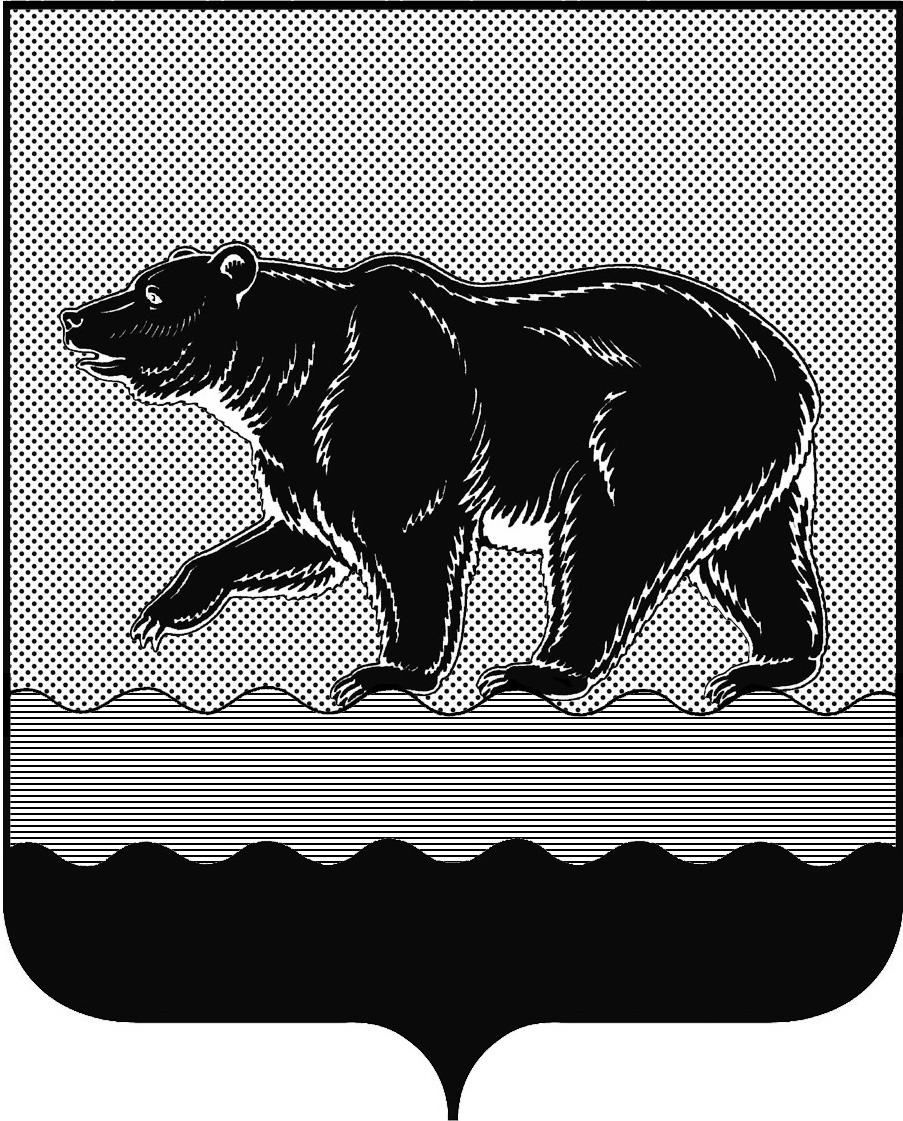 СЧЁТНАЯ ПАЛАТАГОРОДА НЕФТЕЮГАНСКА16 микрорайон, 23 дом, помещение 97, г. Нефтеюганск, 
Ханты-Мансийский автономный округ - Югра (Тюменская область), 628310  тел./факс (3463) 20-30-55, 20-30-63 E-mail: sp-ugansk@mail.ru www.admugansk.ruЗаключение на проект изменений в муниципальную программу города Нефтеюганска «Развитие транспортной системы города Нефтеюганска на 2014-2020 годы»Счётная палата города Нефтеюганска на основании статьи 157 Бюджетного кодекса Российской Федерации, Положения о Счётной палате города Нефтеюганска, рассмотрев проект изменений в муниципальную программу города Нефтеюганска «Развитие транспортной системы города Нефтеюганска на 2014-2020 годы» (далее по тексту – проект изменений), сообщает следующее:1. При проведении экспертизы учитывалось наличие согласования проекта изменений:1.1. Правовым управлением администрации города Нефтеюганска на предмет правового обоснования мероприятий программы в соответствии 
с компетенцией органов администрации – исполнителей программы.1.2. Отделом экономической политики, инвестиций, проектного управления и административной реформы департамента экономического развития администрации города Нефтеюганска на предмет соответствия требованиям, предъявляемым к содержанию муниципальной программы, соответствия целей и задач, показателей результатов реализации муниципальной программы, основным направлениям социально-экономического развития города Нефтеюганска, отражённым в стратегии социально-экономического развития города и иных документах стратегического характера.1.3. Департаментом финансов администрации города Нефтеюганска на предмет соответствия проекта изменений бюджетному законодательству Российской Федерации и возможности финансового обеспечения её реализации из бюджета города.2. Предоставленный проект изменений не соответствует Порядку принятия решений о разработке муниципальных программ города Нефтеюганска, их формирования и реализации, утвержденному постановлением администрации города от 22.08.2013 № 80-нп (далее по тексту - Порядок № 80-нп). А именно, в нарушение подпункта 2.1 пункта 2 Порядка № 80-нп не внесены новые показатели в паспорт муниципальной программы. Рекомендуем устранить данное нарушение.	3. Проектом изменений планируется:	3.1. В паспорте муниципальной программы увеличить общий объём финансирования программы в 2018 году за счёт средств местного бюджета на 
20 965,084 тыс. рублей.3.2. Пунктом 1.2. проекта изменений вносятся изменения в несуществующие строки 24, 25 таблицы 2 «Необходимость в строительстве, реконструкции и ремонте автомобильных дорог муниципального образования города Нефтеюганска». При этом, в проекте изменений указана ссылка на приложение к постановлению в следующей редакции:«».Вместе с тем, вышеуказанная таблица находится в описательной части муниципальной программы раздела 1 «Краткая характеристика текущего состояния транспортного и дорожного комплекса города» и имеет иную нумерацию, а также итоговую цифру ремонта (постановление в ред. от 15.12.2015 № 1260-п). Рекомендуем устранить данные несоответствия.  	3.3. В приложении 1 «Целевые показатели муниципальной программы» изменить значения результатов по следующим показателям: «Протяжённость сети автомобильных дорог общего пользования местного значения, приходящаяся на 1000 чел. населения, км/1000 чел.» уменьшение на 0,43 км в 2018 – 2020 годах за каждый год соответственно; «Реконструкция автомобильных дорог общего пользования местного значения, км.» уменьшение на 0,47 км в 2018 году, 0,55 в 2020 году, уменьшение целевого значения показателя на момент окончания действия муниципальной программы на 1,02 км; «Ремонт автомобильных дорог общего пользования местного значения, км.» уменьшение в 2018 году на 1,131 км, уменьшение целевого значения показателя на момент окончания действия муниципальной программы на 0,829 км. Также отметим, что увеличен показатель 2014 года на 1,96 км; «Плотность сети автомобильных дорог общего пользования местного значения на 1000 км2 территории, км/1000 км2» уменьшение на 0,356 км в 2018 – 2020 гг. за каждый год соответственно км2, уменьшение целевого значения показателя на момент окончания действия муниципальной программы на 0,003 км2; «Доля протяжённости автомобильных дорог общего пользования местного значения, не отвечающих нормативным требованиям и работающим в режиме перегрузки, в общей протяжённости автомобильных дорог общего пользования местного значения, %» уменьшение на 23,49 % в 2018 году, 22,63 % в 2019 году, 21,62 % в 2020 году, увеличение целевого значения показателя на момент окончания действия муниципальной программы на 4,12 %; «Протяжённость автомобильных дорог общего пользования местного значения, соответствующих нормативным требованиям к транспортно-эксплуатационным показателям, км» уменьшение на 41,93 км в 2018 году, 42,40 км в 2019 году, 42,95 км в 2020 году, уменьшение целевого значения показателя на момент окончания действия муниципальной программы на 2,57 км.Включены новые целевые показатели: «Объёмы ввода в эксплуатацию после строительства и реконструкции, автомобильных дорог общего пользования местного значения, км.» 0,420 км в 2018 году, 0,470 км в 2019 году, 0,550 км в 2020 году, целевое значение показателя на момент окончания действия муниципальной программы 1,440 км; «Объёмы ввода в эксплуатацию после строительства и реконструкции автомобильных дорог общего пользования местного значения, исходя из расчётной протяжённости введённых искусственных сооружений (мостов, мостовых переходов, путепроводов, транспортных развязок, км» (показатели нулевые); «Прирост протяжённости сети автомобильных дорог общего пользования местного значения в результате строительства новых автомобильных дорог, км» 0,420 км в 2018 году, целевое значение показателя на момент окончания действия муниципальной программы 0,420 км; «Прирост протяжённости автомобильных дорог общего пользования местного значения, соответствующих нормативным требованиям к транспортно-эксплуатационным показателям, в результате реконструкции автомобильных дорог, км» 0,470 км в 2019 году, 0,550 км в 2020 году, целевое значение показателя на момент окончания действия муниципальной программы 1,020 км; «Прирост протяжённости автомобильных дорог общего пользования местного значения, соответствующих нормативным требованиям к транспортно-эксплуатационным показателям, в результате капитального ремонта и ремонта автомобильных дорог, км» 2,531 км в 2018 году, целевое значение показателя на момент окончания действия муниципальной программы 2,531 км; «Общая протяжённость автомобильных дорог общего пользования местного значения, не соответствующих нормативным требованиям к транспортно-эксплуатационным показателям на 31 декабря отчетного года, км» 11,469 км в 2018 году, 10,999 км в 2019 году, 10,449 км в 2020 году, целевое значение показателя на момент окончания действия муниципальной программы 10,449 км; «Доля протяженности автомобильных дорог общего пользования местного значения, соответствующих нормативным требованиям к транспортно-эксплуатационным показателям, в общей протяженности автомобильных дорог общего пользования местного значения,%» 79,07 % в 2018 году, 79,93 % в 2019 году, 80,93 % в 2020 году, целевое значение показателя на момент окончания действия муниципальной программы 80,93 %.Необходимо отметить, что в приложении 1 проекта изменений нарушена последовательность нумерации и внесены изменения в показатели прошлого периода, рекомендуем устранить выявленные несоответствия. 3.4. В приложении 2 «Перечень программных мероприятий муниципальной программы «Развитие транспортной системы в городе Нефтеюганске на 2014-2020 годы» по подпрограмме 2 «Автомобильные дороги» ответственному исполнителю департаменту жилищно-коммунального хозяйства администрации города Нефтеюганска увеличить объём финансирования за счёт средств местного бюджета в общей сумме 20 965,084 тыс. рублей, из них: 	По мероприятию 2.1 «Строительство (реконструкция), капитальный ремонт и ремонт автомобильных дорог общего пользования местного значения» в сумме 17 973,300 тыс. рублей, для выполнения работ по ремонту автомобильной дороги по улице Молодёжная на участке от ул. Парковая до ул. Набережная. В качестве финансово-экономического обоснования представлена сметная документация на ремонт автомобильной дороги общего пользования местного значения города Нефтеюганска по улице Молодёжная (на участке от ул. Парковая ПК 0+000 до ул. Набережная ПК 1+335) на сумму 17 138,763 тыс. рублей. Таким образом, расходы в сумме 834,537 тыс. рублей являются необоснованными (17 973,300 – 17 138,763). В ходе рассмотрения сметной документации установлено следующее:1) В сметную документацию включён резерв средств на непредвиденные работы и затраты (заказчика) – 2%.При этом, в соответствии с пунктом 4.96 Методики определения стоимости строительной продукции на территории Российской Федерации МДС 81-35.2004, утверждённого постановлением Госстроя России от 05.03.2004 № 15/1, в сводный сметный расчёт стоимости строительства включается резерв средств на непредвиденные работы и затраты при строительстве и реконструкции объектов капитального строительства. Таким образом, включение затрат на непредвиденные расходы в размере 335,862 тыс. рублей на ремонт автомобильной дороги является необоснованным. Рекомендуем исключить данную сумму из расчёта стоимости ремонта.2) В расчёт объёмов по устройству асфальтобетонного покрытия проезжей части включён объём асфальтобетонного покрытия на заездах в микрорайоны (однослойное 6 см) в размере 1 050 м2. Отметим, что согласно техническому паспорту автомобильной дороги, внутриквартальные проезды не являются её частью. Следовательно, расходы в размере 80,409 тыс. рублей являются необоснованными. Рекомендуем исключить данную сумму из расчёта стоимости ремонта. 3) При формировании сметной документации использованы расценки, утратившие свое действие 31.03.2017 года на основании приказа Министерства строительства и жилищно-коммунального хозяйства Российской Федерации от 30.12.2016 № 1039/пр. Следует отметить, что плановые затраты на ремонт данной автомобильной дороги сформированы на основании норматива финансовых затрат на ремонт, установленный постановлением администрации города Нефтеюганска от 06.12.2016 № 202-нп «О внесении изменения в постановление администрации города Нефтеюганска от 16.01.2015 № 6-нп «Об утверждении нормативов финансовых затрат на капитальный ремонт, и содержание автомобильных дорог общего пользования местного значения города Нефтеюганска и Правил расчёта размера ассигнований бюджета города Нефтеюганска на капитальный ремонт, ремонт и содержание автомобильных дорог общего пользования местного значения города Нефтеюганска».	По мероприятию 2.2 «Обеспечение функционирования сети автомобильных дорог общего пользования местного значения» увеличить на сумму 2 991,784 тыс. рублей, а именно: 	1) Увеличение в сумме 7 200,000 тыс. рублей на следующие работы (услуги):- проведение оценки технического состояния автомобильных дорог общего пользования местного значения в сумме 2 800,000 тыс. рублей, в целях определения соответствия транспортно-эксплуатационных характеристик автомобильных дорог требованиям технических регламентов, 
в соответствии с Федеральным законом Российской Федерации 
«Об автомобильных дорогах и о дорожной деятельности в Российской Федерации и о внесении изменений в отдельные законодательные акты Российской Федерации» от 08.11.2007 № 257-ФЗ, с Приказом Министерства транспорта Российской Федерации от 27.08.2009 № 150 «О порядке проведения оценки технического состояния автомобильных дорог»;- разработку комплексной схемы организации дорожного движения в сумме 4 400,000 тыс. рублей в целях исполнения плана мероприятий («Дорожная карта») по исполнению в Ханты-Мансийском автономном округе – Югре пункта 4 «Б» перечня поручений Президента Российской Федерации от 11.04.2016 года № ПР-637ГС по итогам заседания Президиума государственного совета Российской Федерации 14.03.2016 года в части разработки органами местного самоуправления комплексных схем организации дорожного движения на территориях муниципальных образований (государственная программа «Развитие транспортной системы Ханты-Мансийского автономного округа – Югры на 2018 - 2025 годы и на период до 2030 года»). 2) Уменьшение в сумме 4 208,216 тыс. рублей в связи с экономией по результатам торгов на оказание услуг по обслуживанию и содержанию светофорного хозяйства.	По результатам проведённой экспертизы установлено:	1. В нарушение подпункта 2.1. пункта 2 Порядка № 80-нп в паспорте муниципальной программы не отражены новые целевые показатели (страница 3).2. В приложении 1 проекта изменений нарушена последовательность нумерации и внесены изменения в показатели прошлого периода.3. В проекте изменений некорректно отражена ссылка на расположение таблицы 2 муниципальной программы.4. Документально необоснованные расходы на ремонт автомобильной дороги составили 834,537 тыс. рублей.5. В сметную документацию необоснованно включены: резерв на непредвиденные работы и затраты (заказчика) 2%, объём асфальтобетонного покрытия, не являющегося частью автомобильной дороги, на общую сумму 416,271 тыс. рублей.На основании вышеизложенного, рекомендуем:1. Дополнить паспорт муниципальной программы новыми целевыми показателями, а также своевременно и достоверно отражать вносимые изменения в проект изменений. 2. При формировании финансово-экономических обоснований планируемых расходов качественно подходить к составлению расчётов, смет и иных документов, предоставляемых одновременно с проектом изменений для экспертизы.3. Исключить или перераспределить экономически необоснованные расходы в размере 1 250,808 тыс. рублей.На основании вышеизложенного, по итогам проведения финансово-экономической экспертизы, предлагаем направить проект изменений на утверждение после устранения замечаний, отражённых в настоящем заключении.	Просим в срок до 20.02.2018 года уведомить о принятом решении в части исполнения рекомендаций, отражённых в настоящем заключении.Председатель     				                                		Гичкина С.А. Исполнители:инспектор инспекторского отдела № 1Счётной палаты города НефтеюганскаТатаринова Ольга Анатольевна,Тел. 8 (3463) 203054инспектор инспекторского отдела № 1Счётной палаты города НефтеюганскаМиргалеева Юлия НиколаевнаТел. 8 (3463) 203054Исх. от 16.02.2018 № 4924.ул. Сургутская (от черты города до ул. Набережная)Магистральные улицы районного значения4,358РемонтИтого по ремонтуИтого по ремонтуИтого по ремонту22,208